О внесении изменений в постановление администрации Комсомольского муниципального округа от 20.02.2023 № 150 «Об образовании избирательных участков на территории Комсомольского муниципального округа Чувашской Республики»В соответствии со статьей 27 Федерального закона от 12.06.2002 № 67-ФЗ «Об основных гарантиях избирательных прав и права на участие в референдуме граждан Российской Федерации» и по согласованию с Комсомольской территориальной избирательной  комиссией  администрация  Комсомольского  муниципального округа п о с т а н о в л я е т:1. Абзац двадцатый Списка избирательных участков на территории Комсомольского муниципального округа Чувашской Республики, утвержденного постановлением администрации Комсомольского муниципального округа от 20.02.2023 № 150 «Об образовании избирательных участков на территории Комсомольского муниципального округа Чувашской Республики» (с изменениями, внесенными постановлением администрации Комсомольского муниципального округа от 23.11.2023г. № 1364), изложить в следующей редакции:«Место нахождения участковой избирательной комиссии и помещения для голосования: Александровский сельский Дом культуры, д.Александровка, ул. Комсомольская, д. 161».2. Направить настоящее постановление в Комсомольскую территориальную избирательную комиссию.3. Контроль за исполнением настоящего постановления возложить на управляющего делами - начальника отдела организационно-контрольной и кадровой работы администрации Комсомольского муниципального округа Илларионову М.А.4. Настоящее постановление вступает в силу после его официального опубликования.Глава Комсомольскогомуниципального округа                                                                                     Н.Н.Раськин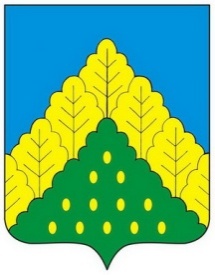 ЧĂВАШ РЕСПУБЛИКИНКОМСОМОЛЬСКИ МУНИЦИПАЛЛĂ ОКРУГĔН	АДМИНИСТРАЦИЙĔ                   ЙЫШẰНУ09.01.2024 ç.  № 07Комсомольски ялĕАДМИНИСТРАЦИЯКОМСОМОЛЬСКОГО МУНИЦИПАЛЬНОГО ОКРУГА      ЧУВАШСКОЙ РЕСПУБЛИКИ          ПОСТАНОВЛЕНИЕ09.01.2024 г. № 07село Комсомольское